Extension Activity OneObservation and Reflection Form                          Create an account on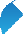 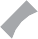 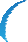 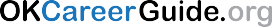 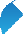 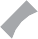 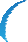 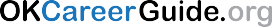 Occupation Research When you are logged in, click on  Explore Occupations on the left side of the screen.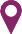 After opening the section, click on Occupations by Title.This will give you a place to type in an occupation title.  Using the Job title of speaker, click on the search occupations button.Note: If you do not see the occupation you are looking for, try adding more descriptors to the title and search again.Select the occupation that is closest to the speaker’s title. Using the information found on the page that opens and the tabs across the page, answer the questions below.Overview TabTasks & Conditions TabInterests, Skills, & Work Values TabEducation & Experience TabSalary & Outlook TabRelated Occupations TabFollow your Instructor’s directions to submit this assignment.Instructor Note: Extended discussion comparing information the speaker gave and what they found online may help make connections for the students.Extension Activity TwoOral PresentationUsing all the Related Occupations found in the Occupation Research activity, assign related occupations to students in the class to research; then present to class.Set a limit to the number of slides. [6-12 PowerPoint slides]How does this related occupation compare to the original occupation?Would you consider using this occupation as a starter job?Set a time limit for the presentation.Occupation Title:Occupation Title:List any            symbols associated with this occupation and explain.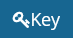 List any            symbols associated with this occupation and explain.Pathway:Pathway:Quick FactsQuick FactsNational Annual Salary RangeEntry-Level EducationNumber of Jobs in 2018Expected Job Openings (2018-2028)National Outlook (2018-2028)Describe the working conditions:Describe any injuries and illnesses (if applicable):Describe the work schedules:List 5 of the major tasks:List 5 interests associated with this occupation:List 5 skills associated with this occupation:List 5 work values associated with this occupation:Suggested College and Postsecondary Majors:Suggested Instructional Programs:Licenses, Certifications, and Registrations:Important Qualities:State: OklahomaStatewideStatewideNationwideNationwideYearly SalaryHourly SalaryYearly SalaryHourly Salary10th PercentileMedian90th PercentileList several related occupations for career starters:List any related military occupations: